Powers County Preschool Inclusive Program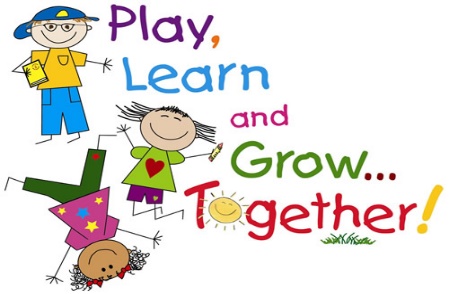 April 15, 2015To the Parents/Guardians of ___________________________________,	Thank you for your application to our preschool program. We have set up a visit day and time for your child. Your child’s visit is scheduled for _____________________. If this time is not possible for you to attend, please call the school between 8:00-8:50 a.m. or 1:00-3:00 p.m. and ask for a preschool teacher. We will work with you to schedule an alternate time. During this visit we will spend some time observing the children in play. A nearby area will be designated for parents to wait during the play date. As noted in the preschool brochure, we are seeking children who demonstrate typical development for their age in all areas of development: motor skills, social skills, adaptive skills (self-help), communication skills, and cognitive skills. Children who are developing typically can then model appropriate behavior and skills in the early childhood special education (ECSE) classroom. The names will be put into a lottery once all the visits are completed. The names will be drawn by the school administrator.Please be aware that there are more applications than spaces available in the preschool program and not every child will have a space for next year. Letters will be mailed confirming acceptance or regret on May 5th.Again, thank you for your application. We look forward to seeing you on your scheduled day. 						Thank You,Powers County ECSE Teachers